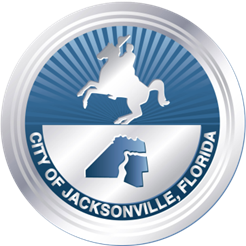 A NEW DAY.Tree Commission Wednesday, May 15, 2024 – 9:30amPUBLIC MEETING NOTICE FOR ZOOM MEETING AND Ed Ball Bldg., 10th Floor, Conference Room 5Notice is hereby given that the Tree Commission will meet pursuant to State of Florida Executive Order 20-69 (Emergency Management-COVID-19-Local Government Public Meetings).  These meetings are pursuant to City Ordinance 2017-397, Chapter 54.  Interested persons desiring to attend this meeting can do so in person at Ed Ball Bldg., 10th floor, conference room 5 or via ZOOM using the following meeting access information:Topic: Tree CommissionTime: May 15, 2024, 09:30 AM Eastern Time (US and Canada)Join Zoom Meetinghttps://us02web.zoom.us/j/89955690906Meeting ID: 899 5569 0906Find your local number: https://us02web.zoom.us/u/kcBTL86N4bInterested persons who cannot attend this Zoom meeting but who wish to submit public comments to be read during the public comment portion of the meeting regarding any matter on the agenda for consideration at the meeting may do so by emailing Charles Hayes at kennethh@coj.net at least 2 hours before the meeting start time of 9:30am.  A recording of this meeting will be made available after its conclusion upon request at kennethh@coj.net. 